Základní škola a Mateřská škola BitozevesBitozeves 89, Louny 440 01, Tel.: 415 783 055, E-mail: skola@skolabitozeves.cz,    www.skola-bitozeves.cz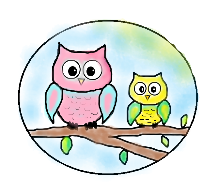 Žádost o přijetí dítěte k předškolnímu vzdělávání pro školní rok 2021/2022Žadatel: jméno _______________________________ datum narození________________________místo pobytu, popř. jinou adresu pro doručování ___________________________________________________________________________Správní orgán, jemuž je žádost doručována: Základní škola a Mateřská škola BitozevesPodle ustanovení § 34 zákona č. 561/2004 Sb. o předškolním, základním, středním, vyšším odborném a jiném vzdělávání (školský zákon)žádám o přijetí mého dítěte k předškolnímu vzdělávání k datu _____________________.jméno dítěte _______________________________ datum narození ____________________místo pobytu ________________________________________________________________Doplňující informace k žádosti: (blízkost školy od bydliště, starší sourozenec, …).Zdravotní postižení …Dávám svůj souhlas mateřské škole k tomu, aby v rámci přijímacího řízení zpracovávala a evidovala osobní údaje a osobní citlivé údaje mého dítěte ve smyslu všech ustanovení zákona č. 101/2000 Sb. o ochraně osobních údajů v platném znění. Svůj souhlas poskytuji pro účely vedení povinné dokumentace školy podle zákona č. 561/2004 Sb. školského zákona v platném znění, pro vedení nezbytné zdravotní dokumentace a psychologických vyšetření.Byl jsem poučen o právech podle zákona č. 101/2000 Sb. Byl jsem poučen o svých právech ve správním řízení, ve smyslu příslušných ustanovení zákona č. 500/2004 Sb., o správním řízení (správní řád) v platném znění, zejména o možnosti nahlížet do spisu. V Bitozevsi dne _________________podpis zákonného zástupce ________________________________ 